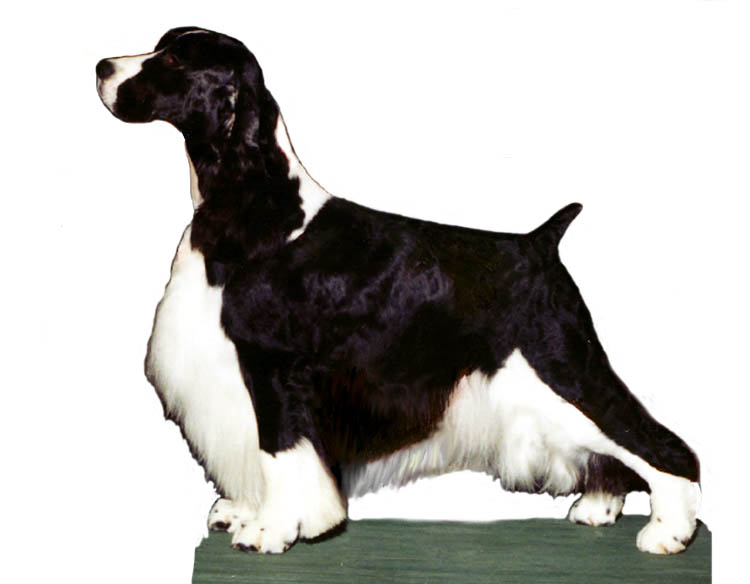 Sire    Ch. Gentry’s N’ Roseline’s        Incognito CD/TD/CGC“Sly”  OFA/Good eyes/clear             DNA/affected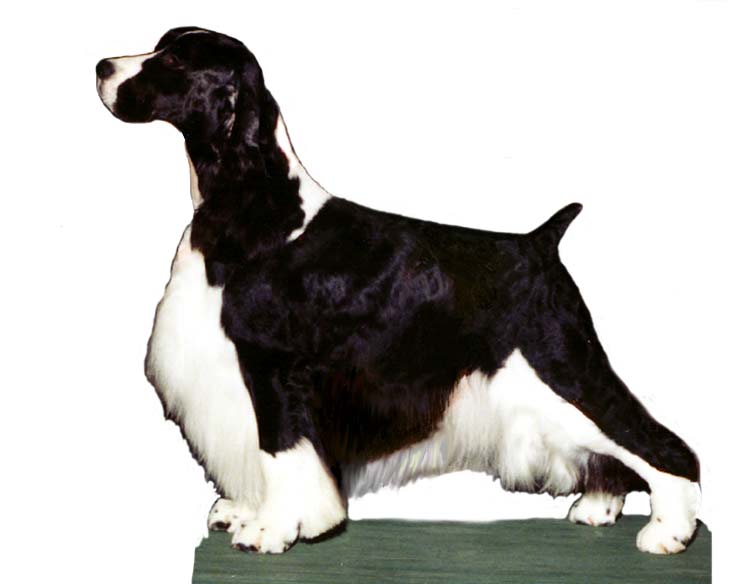 Sire   Ch. Salilyn’s Recognition SireCH. Salilyn’s               Candidate Sire Ch. Salilyn’s                 NominationSire  Ch. Telltale AuthorSire    Ch. Gentry’s N’ Roseline’s        Incognito CD/TD/CGC“Sly”  OFA/Good eyes/clear             DNA/affectedSire   Ch. Salilyn’s Recognition SireCH. Salilyn’s               Candidate Sire Ch. Salilyn’s                 NominationDam Ch. Salilyn’s Special HonorSire    Ch. Gentry’s N’ Roseline’s        Incognito CD/TD/CGC“Sly”  OFA/Good eyes/clear             DNA/affectedSire   Ch. Salilyn’s Recognition SireCH. Salilyn’s               Candidate Dam   Ch. Salilyn’s              Welcome Design  Sire  Ch. Salilyn’s Design Sire    Ch. Gentry’s N’ Roseline’s        Incognito CD/TD/CGC“Sly”  OFA/Good eyes/clear             DNA/affectedSire   Ch. Salilyn’s Recognition SireCH. Salilyn’s               Candidate Dam   Ch. Salilyn’s              Welcome Design  Dam  Salilyn’s Preference Sire    Ch. Gentry’s N’ Roseline’s        Incognito CD/TD/CGC“Sly”  OFA/Good eyes/clear             DNA/affectedSire   Ch. Salilyn’s Recognition Dam                   Ch. Salilyn’s BacardiSire     Ch. Salilyn’s DynastySire  Ch. Telltale Author Sire    Ch. Gentry’s N’ Roseline’s        Incognito CD/TD/CGC“Sly”  OFA/Good eyes/clear             DNA/affectedSire   Ch. Salilyn’s Recognition Dam                   Ch. Salilyn’s BacardiSire     Ch. Salilyn’s DynastyDam Ch. Stepney’s CinderellaSire    Ch. Gentry’s N’ Roseline’s        Incognito CD/TD/CGC“Sly”  OFA/Good eyes/clear             DNA/affectedSire   Ch. Salilyn’s Recognition Dam                   Ch. Salilyn’s BacardiDam    Ch. Salilyn’s EmblemSire  Ch.  Salilyn’s Private StockSire    Ch. Gentry’s N’ Roseline’s        Incognito CD/TD/CGC“Sly”  OFA/Good eyes/clear             DNA/affectedSire   Ch. Salilyn’s Recognition Dam                   Ch. Salilyn’s BacardiDam    Ch. Salilyn’s EmblemDam Ch. Salilyn’s Prima DonnaSire    Ch. Gentry’s N’ Roseline’s        Incognito CD/TD/CGC“Sly”  OFA/Good eyes/clear             DNA/affectedDam  Ch. Gentry’s Private Party     SireCh. Salilyn’s CondorSire     Ch. Salilyn’s DynastySire  Ch. Telltale AuthorSire    Ch. Gentry’s N’ Roseline’s        Incognito CD/TD/CGC“Sly”  OFA/Good eyes/clear             DNA/affectedDam  Ch. Gentry’s Private Party     SireCh. Salilyn’s CondorSire     Ch. Salilyn’s DynastyDam Ch. Stepney’s CinderellaSire    Ch. Gentry’s N’ Roseline’s        Incognito CD/TD/CGC“Sly”  OFA/Good eyes/clear             DNA/affectedDam  Ch. Gentry’s Private Party     SireCh. Salilyn’s CondorDam    Ch. Salilyn’s EmblemSire  Ch. Salilyn’s Private StockSire    Ch. Gentry’s N’ Roseline’s        Incognito CD/TD/CGC“Sly”  OFA/Good eyes/clear             DNA/affectedDam  Ch. Gentry’s Private Party     SireCh. Salilyn’s CondorDam    Ch. Salilyn’s EmblemDam Ch. Salilyn’s Prima DonnaSire    Ch. Gentry’s N’ Roseline’s        Incognito CD/TD/CGC“Sly”  OFA/Good eyes/clear             DNA/affectedDam  Ch. Gentry’s Private Party     Dam Ch. Gentry’s Private                                DancerSire Ch. Salilyn’s Private StockSire  Ch Felica’s BequestSire    Ch. Gentry’s N’ Roseline’s        Incognito CD/TD/CGC“Sly”  OFA/Good eyes/clear             DNA/affectedDam  Ch. Gentry’s Private Party     Dam Ch. Gentry’s Private                                DancerSire Ch. Salilyn’s Private StockDam Ch. Salilyn’s SonnetSire    Ch. Gentry’s N’ Roseline’s        Incognito CD/TD/CGC“Sly”  OFA/Good eyes/clear             DNA/affectedDam  Ch. Gentry’s Private Party     Dam Ch. Gentry’s Private                                DancerDam Ch. Gentry’s FlashdanceSire  Ch. Coventree’s Allegro CDSire    Ch. Gentry’s N’ Roseline’s        Incognito CD/TD/CGC“Sly”  OFA/Good eyes/clear             DNA/affectedDam  Ch. Gentry’s Private Party     Dam Ch. Gentry’s Private                                DancerDam Ch. Gentry’s FlashdanceDam Ch. Gentry’s Caprice CD/WDDam  Ch, Gentry’s Girl Code“Posh”OFA/Excellent     Elbow/normal  Eyes/DNA/Normal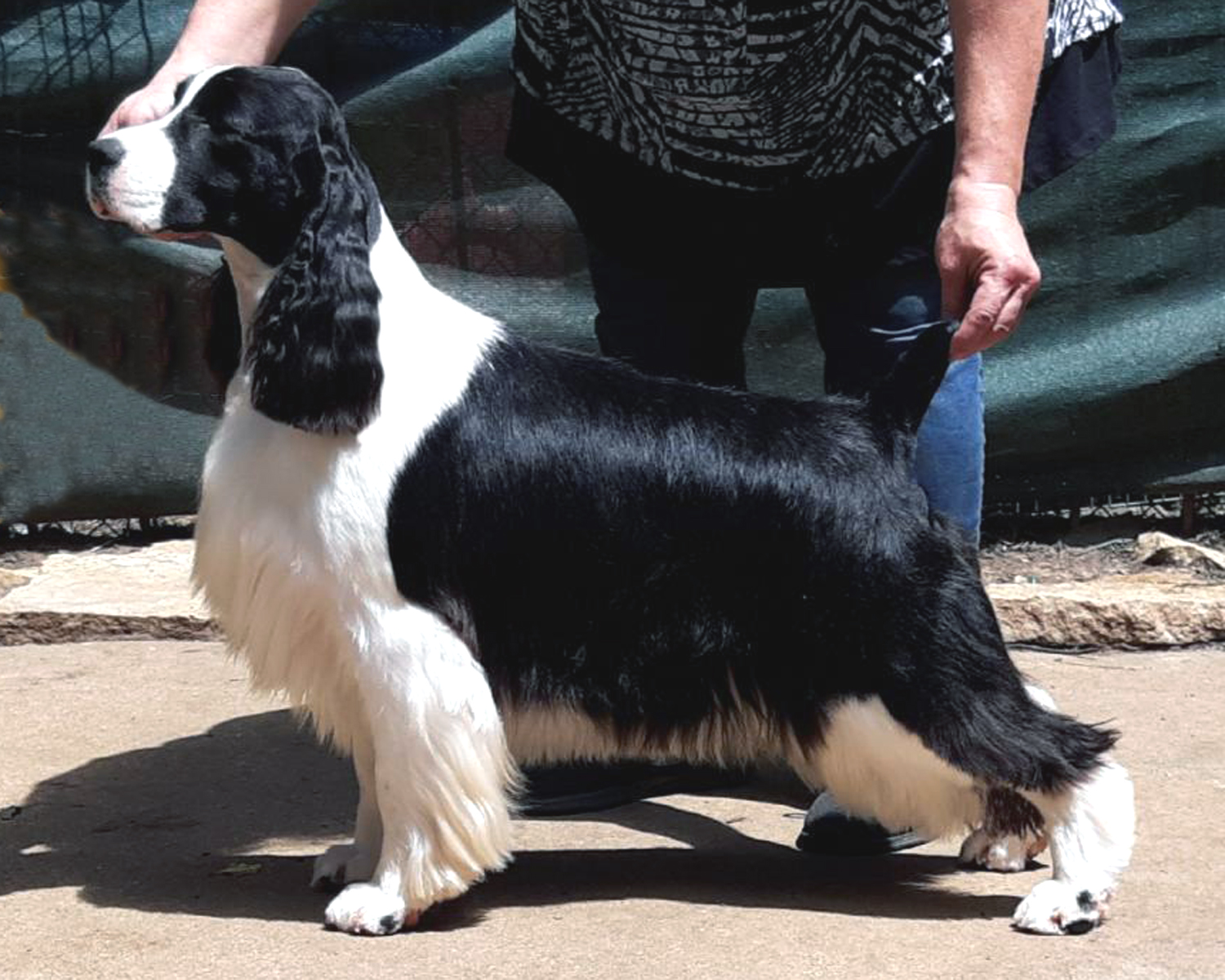 Sire   BR/GCh. Cerise BonanzaSireGCh. Cerise              BlindsideSire         Cerise Lion HeartSire  Ch. Rendition Autumfire ArmstrongDam  Ch, Gentry’s Girl Code“Posh”OFA/Excellent     Elbow/normal  Eyes/DNA/NormalSire   BR/GCh. Cerise BonanzaSireGCh. Cerise              BlindsideSire         Cerise Lion HeartDam Ch. Cerise Winsome Winter RoseDam  Ch, Gentry’s Girl Code“Posh”OFA/Excellent     Elbow/normal  Eyes/DNA/NormalSire   BR/GCh. Cerise BonanzaSireGCh. Cerise              BlindsideDam Ch. Cerise Southampton My Heart’s DesireSire   Ch. Telltale FreestyleDam  Ch, Gentry’s Girl Code“Posh”OFA/Excellent     Elbow/normal  Eyes/DNA/NormalSire   BR/GCh. Cerise BonanzaSireGCh. Cerise              BlindsideDam Ch. Cerise Southampton My Heart’s DesireDam Ch Southampton Take Charge LadyDam  Ch, Gentry’s Girl Code“Posh”OFA/Excellent     Elbow/normal  Eyes/DNA/NormalSire   BR/GCh. Cerise BonanzaDam GCh. Cerise Dixieland Duchess Sire Ch. Felicity’s Guardian AngleSire   Ch. Cederwood Storm WatchDam  Ch, Gentry’s Girl Code“Posh”OFA/Excellent     Elbow/normal  Eyes/DNA/NormalSire   BR/GCh. Cerise BonanzaDam GCh. Cerise Dixieland Duchess Sire Ch. Felicity’s Guardian AngleDam  Ch. Rendition Autumfire PoppyDam  Ch, Gentry’s Girl Code“Posh”OFA/Excellent     Elbow/normal  Eyes/DNA/NormalSire   BR/GCh. Cerise BonanzaDam GCh. Cerise Dixieland Duchess Dam GCh. Cerise Barefoot ContessaSire   Ch. Ch. Felicity’s Diamond Jim CDDam  Ch, Gentry’s Girl Code“Posh”OFA/Excellent     Elbow/normal  Eyes/DNA/NormalSire   BR/GCh. Cerise BonanzaDam GCh. Cerise Dixieland Duchess Dam GCh. Cerise Barefoot ContessaDam Ch. Cerise Kiss Me Kate CD/RNDam  Ch, Gentry’s Girl Code“Posh”OFA/Excellent     Elbow/normal  Eyes/DNA/NormalDam      Gentry’s “It” GirlSire  GCh. Wil-Orion’s Twenty TwentySire Ch. Wil-Orion’s Northern ExposureSire  Ch. Ridgewyn’s LegacyDam  Ch, Gentry’s Girl Code“Posh”OFA/Excellent     Elbow/normal  Eyes/DNA/NormalDam      Gentry’s “It” GirlSire  GCh. Wil-Orion’s Twenty TwentySire Ch. Wil-Orion’s Northern ExposureDam Ch. Wil-Orion’s Eldamar TwilightDam  Ch, Gentry’s Girl Code“Posh”OFA/Excellent     Elbow/normal  Eyes/DNA/NormalDam      Gentry’s “It” GirlSire  GCh. Wil-Orion’s Twenty TwentyDam Ch. Wil-Orion’s PastPresentN’FutureSire   Ch. Springbrook’s TagalongmyownmajicDam  Ch, Gentry’s Girl Code“Posh”OFA/Excellent     Elbow/normal  Eyes/DNA/NormalDam      Gentry’s “It” GirlSire  GCh. Wil-Orion’s Twenty TwentyDam Ch. Wil-Orion’s PastPresentN’FutureDam Ch. Wil-Orion’s TimelessDam  Ch, Gentry’s Girl Code“Posh”OFA/Excellent     Elbow/normal  Eyes/DNA/NormalDam      Gentry’s “It” GirlDam  Ch. Gentry’s               Gossip GirlSire Ch. Gentry’s A ‘ListSire  GCh. Gentry’s Mesmerize Dam  Ch, Gentry’s Girl Code“Posh”OFA/Excellent     Elbow/normal  Eyes/DNA/NormalDam      Gentry’s “It” GirlDam  Ch. Gentry’s               Gossip GirlSire Ch. Gentry’s A ‘ListDam  Gentry’s Reach For The SkyeDam  Ch, Gentry’s Girl Code“Posh”OFA/Excellent     Elbow/normal  Eyes/DNA/NormalDam      Gentry’s “It” GirlDam  Ch. Gentry’s               Gossip GirlDam Ch. Gentry’s Drama Queen  Sire  Ch. Gentry’s FastLaneDam  Ch, Gentry’s Girl Code“Posh”OFA/Excellent     Elbow/normal  Eyes/DNA/NormalDam      Gentry’s “It” GirlDam  Ch. Gentry’s               Gossip GirlDam Ch. Gentry’s Drama Queen  Dam Ch. Gentry’s Socialite 